Choose the right slogan for each of the 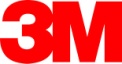 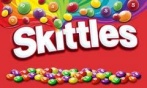 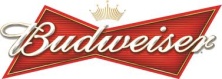 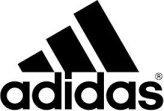 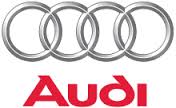 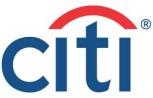 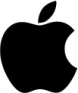 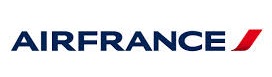 10.               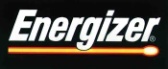 11.                 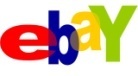 12.                  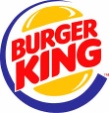 13.              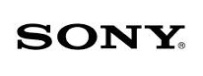 14.               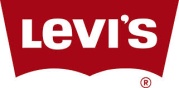 15.               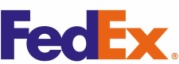 16.                 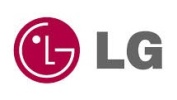 17.           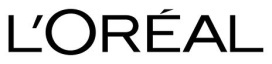 18.              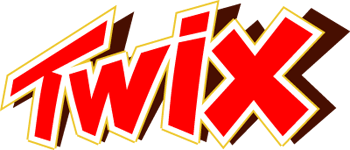 Worksheet #1following logos.        19.            19.           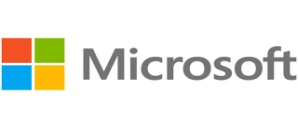 20.                   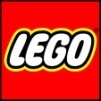 21.                   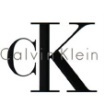 22.               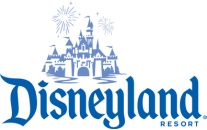 23.             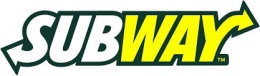 24.                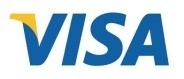 25.            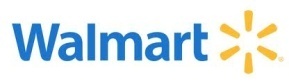 26.                 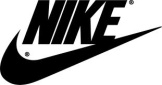 27.                  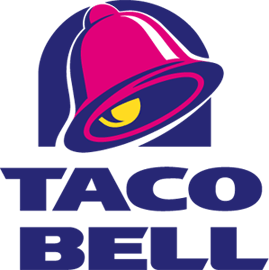 28.                 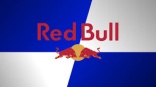 29.                  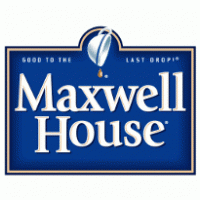 30.              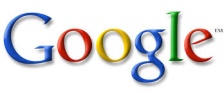 